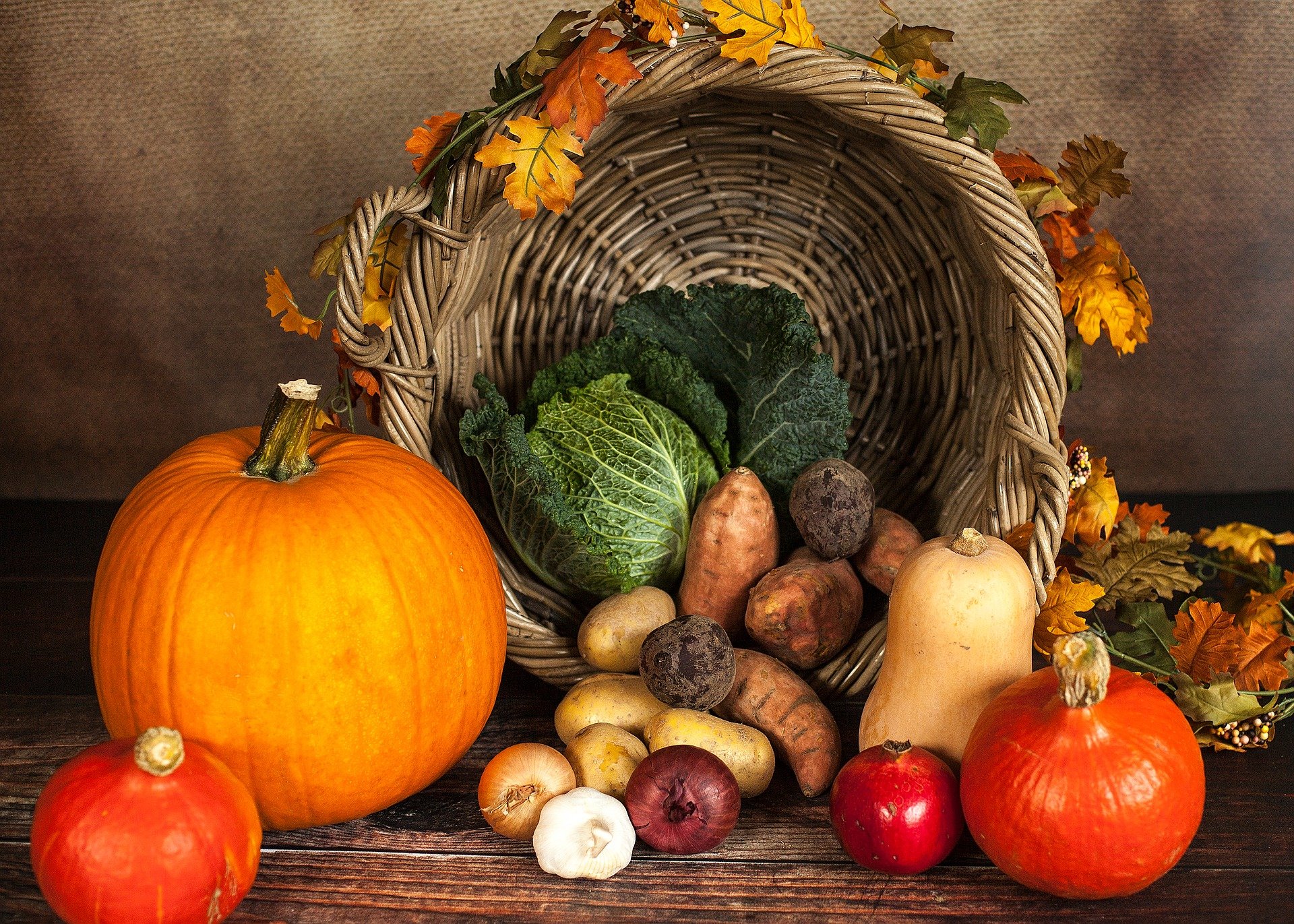 Gottesdienste im Oktober3.10.21, 10 Uhr Erntedank in Wülfingen10.10.21, 10 Uhr in Mehle17.10.21, 10 Uhr in Wülfingen24.10.21, 10 Uhr in Esbeck31.10.21, 10 Uhr Reformationstag in Eimemit anschl. Mittagessen                                                                                                                                                                                                                                                        Foto: www.pixabay.de